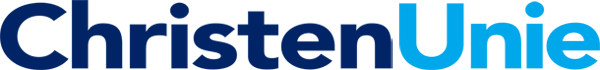 Jaarverslag 2014 ChristenUnie Rijssen-HoltenVoor de ChristenUnie in Rijssen-Holten een jaar waarin weer veel werk is verzet. De fractie heeft dat steeds gedaan met oog voor het belang van Rijssen-Holten. Het bestuur met oog voor leden en fractie. Maar beiden altijd in de erkenning dat wij de kracht kunnen vinden bij God, onze Vader. LedenvergaderingenOp 10 juni en 18 november werden de ledenvergaderingen gehouden. In de vergaderingen werd vooral gesproken over de gemeenteraads-verkiezingen van 19 maart 2014 en de politieke actualiteit, waar de herziening van de Uniefundering (grondslag) stof deed opwaaien.LedenbestandHet ledenbestand ontwikkelde zich als volgt:		Hoofdleden	Gezinsleden01-01-2004	148		2201-01-2005	142		2001-01-2006	134		2001-01-2007	137		1901-01-2008	143		1701-01-2009	133		1801-01-2010	132		2001-01-2011	128		1901-01-2012	122		1801-01-2013	115		1531-12-2013	115		1401-01-2014	110		1431-12-2014	110		1501-01-2015	104		14BestuurHet bestuur heeft in 2014 drie keer vergaderd, naast de ledenvergaderingen. Bij twee van deze vergaderingen was de fractie ook aanwezig. Er is daarnaast overleg via de email en telefoon geweest.Eind 2014 bestaat het bestuur uit: J.F. ten Hove (voorzitter), J.W. Middelesch (secretaris), M.C. Wassink (penningmeester), J.C. Laurens, R.H.P. Breemes, G.J. Lankamp en B.J. Blaazer.Website en social mediaIn 2014 zijn er 52 nieuwsartikelen op de website geplaatst. In 2013 waren dat er 22. 

De website is sinds 4 juli 2006 in de lucht. De bezoekersaantallen verlopen als volgt:		Bezoekers	Pageviews2006		2918		108162007		5581		176692008		5854		209672009		9486		236722010	           	10550		347552011		2939		125272012		2474		8644
2013		817		32192014		onbekendDe bezoekersaantallen van 2014 kunnen niet worden ingezien omdat deze statistieken in het beheer waren van Gerrit Roosink. De verwachting is dat, nu er meer artikelen worden geplaatst en deze worden verspreid via Twitter en Facebook, de bezoekersaantallen ten opzichte van vorig jaar gestegen zijn. NieuwsbriefHet contactblad is in 2014 niet verschenen. Ook is er geen digitale nieuwsbrief verspreid.FractieDe fractie in de raad bleef niet ongewijzigd, sinds 18 november 2014 is J. Berkhoff fractievoorzitter. Dit in verband met het kandidaat-wethouderschap van B. Tijhof. W. Riezebos-Tessemaker blijft fractiesecretaris en ook J. van Veldhuizen is lid van de fractie.G. Pas en B.J. Blaazer staan als raadscommissieleden de fractie bij.CollegeSinds 1 september 2008 is de ChristenUnie vertegenwoordigd in het college door haar wethouder mr. B. Wolterink. In februari 2015 wordt hij waarschijnlijk door B.D. Tijhof opgevolgd.Gemeenteraadsverkiezingen
Op 19 maart 2014 vonden de gemeenteraads-verkiezingen plaats. De ChristenUnie deed in Rijssen-Holten weer mee en wist haar vier zetels te behouden.